These guidelines give some suggestions on how to prepare and format your manuscript using Microsoft WordFontPlease format the text of your article using a ‘Bookman Old Style, Cambria or Georgia’ font at a size of 11 points.English StyleIn particular, basic spelling/writing rules have been violated. Please read carefully. In this way, we can’t publish an academic article. In this way, we regret that we can’t publish the article. Firstly, they use the language spelling rules automatically on your computer in English.  Secondly, ask your friend to read the article or someone else. It would be good to read a different one. Someone who has escaped from your eyes, he/she can see mistakes. Best of all, is the reading of English language experts or native speaker. Finally, if you want, our language experts will do it for you. Because of this formalism which we are apologize. However, it must not be a mistake about the basic English language/spelling rules.  Main Text References, Style SampleThe quantum potential in Bohm’s ontological interpretation of quantum theory is a guidance principle (Pitkanen, 2009) and was introduced to ‘steer’ evolution of the wave function (Lazszlo, 2003) of which may effect the coherence of cerebral waves (Eccles, 1952; Aspect et al., 1982; Hameroff and Penrose, 2003). References StyleReference must be listed at the end of the paper in alphabetical order and not numbered. For multiple publications by the same author, those by the author alone are listed first, those with two authors listed after these and any with three or more authors must be given up to a maximum of six and any more should be indicated by italic et al., and year (Last name et al., 2012).Citation in textReference accuracy, suitability and use the convenient location is one of the most important elements in an article. In journals, uniform and regular reference is an indicator of the quality of articles covering. References responsibility for the accuracy and belong to the authors. Therefore, the content of your article is very good, but we wish to inform that will be rejected if it is not use appropriate journal style in text body and references section. For this purpose, refer to the rules of our journal and/or sent in additional examples, please use to the attached template. Citation of literature references in the text should be given at the appropriate place by the author's name followed by year in parentheses. Should there be more than two authors; the first author's name should be followed by et al. When there are two or more papers by the same author(s) appearing in the same year these should be distinguished by a, b, c, etc. after the year. All references cited in the text should be listed at the end of the paper on a separate page according to the Harvard system, i.e., arranged in alphabetical order according to the first author followed by the second author, then with all papers with more than two authors being arranged in chronological order. Literature references must be complete, including initials of author(s) cited, title of paper referred to, and title of journal, year, followed by volume and first and last pages of article. This is basic sample style:Churchland, P. S. Exploring the causal underpinning of determination, resolve, and will. Neuron 2013; 80: 1337–1338.The form of literature references to books should be author, initials, title of book, volume or edition, publisher, city, year and page number(s) referred to. We suggest;Ask your friend to read the article or someone else. It would be good to read a different one. Someone who has escaped from your eyes, he/she can see mistakes. Because of this formalism which we are apologize. Within two weeks, please send back the corrected version. Late in cases where we wish to inform of the article will be canceled automatically from our system.Journal abbreviations sourceJournal names should be abbreviated according to theList of title word abbreviations: http://www.issn.org/2-22661-LTWA-online.php Mathematics /Avoid ‘Insert Symbol’ CommandMathematics should be prepared using Word’s built-in ‘Equation Editor’ or the full MathType. Please DO NOT USE Word’s ‘Insert Symbol’ command. Symbols inserted in this way may not appear in the PDF file of your article—they often ‘drop out’. Instead, for example, to type Greek characters, type the corresponding Latin character (e.g., ‘a’ for  and manually change the font to Symbol using Format Font and then select ‘Symbol’ font. Please use Microsoft Word Equation editor or Math type. Equations should be numbered sequentially throughout the text (i.e., (1), (2), (3)...) or numbered by section (i.e., (1.1), (1.2), (2.1)....) depending on your preference. In articles with several appendices equation numbering by section is useful in the appendices even when sequential numbering has been used throughout the main body of the text: for example, A.1, A.2,…,B.1, B.2,…. 						                 (1)Figures and TablesIn addition to the figures being embedded in the text (Word file) of your article, you are asked, where possible, to supply all figures as separate graphics files in any of the following file formats: EPS, PDF, WMF, TIFF, JPEG and BMP. You can supply a PDF file of your paper but you must also supply the original Word file with embedded graphics and separate graphics files where possible.  The figures should be clear, easy to read and of good quality. Characters should appear as they would be set in the main body of the article. 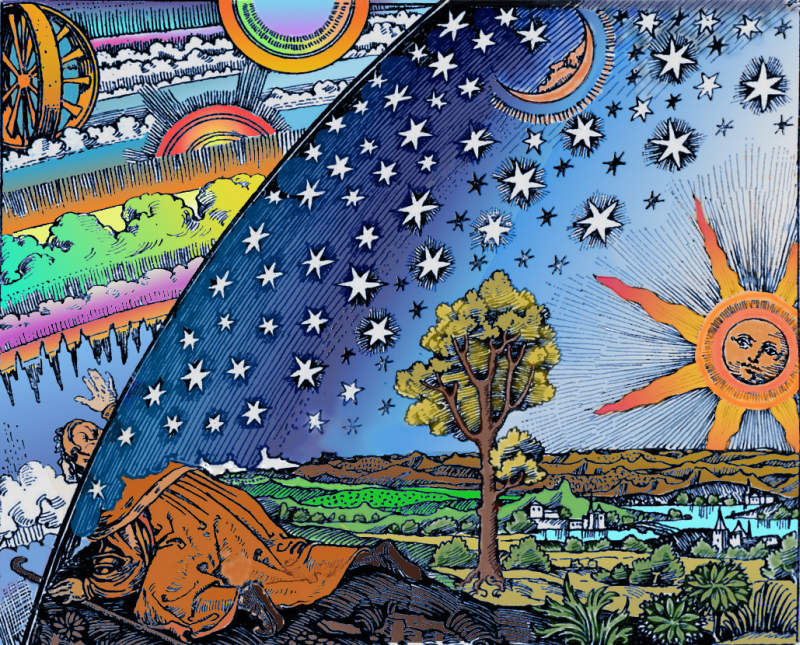 Figure 1. Figure explanation Figure explanation Figure explanation Figure explanation.Table sampleRunning titleThe title of your article should be used as the running head of your article. If the title is too long, please use a short version of the title that can also be used in the final print version of your article.FootnotesFootnotes should be only be used when essential, and if required should be used only for brief notes that do not fit conveniently into the text. Please, use “insert footnote” with numbering 1, 2, 3..., below the every page.AcknowledgementsI am very grateful to XXXX for their helpful feedback and discussion on earlier drafts of this paper. I would also like to thank the reviewers for their very detailed and constructive comments.Data availabilityNone declared.FundingThis research did not receive any specific grant from funding agencies in the public, commercial, or not-for-profit sectors.Conflict of interest statementThe authors declare that they have no known competing financial interests or personal relationships that could have appeared to influence the work reported in this paper.ReferencesChurchland, P. M. A Neurocomputational Perspective: The Nature of Mind and the Structure of Science. Cambridge, MA: MIT Press., 1989.Churchland, P.M.  The rediscovery of light. Journal of Philosophy 1996; 93: 211–228.Churchland, P. M. Philosophy at Work. Cambridge University Press, 2007.Churchland, P. S. Neurophilosophy: Towards a Unified Understanding of the Mind/Brain. Cambridge, MA: MIT Press, 1986.Churchland, P. S. Exploring the causal underpinning of determination, resolve, and will. Neuron 2013; 80: 1337–1338. Paper sampleMender D. Post-classical phase transitions and emergence in psychiatry: beyond George Engel's model of psychopathology. NeuroQuantology 2010; 8(1): 29-36.Tonello L, Cocchi M. The cell membrane: a bridge from psychiatry to quantum consciousness? NeuroQuantology 2010; 8(1):54-60.Pace-Schott, E. F. and Hobson, J. A. The neurobiology of sleep: genetics, cellular physiology and subcortical networks. Nature Reviews Neuroscience 2002; 591–600.Woolf N, Craddock T, Friesen D, Tuszynski J. Neuropsychiatric illness: a case for impaired neuroplasticity and possible quantum processing derailment in microtubules. NeuroQuantology 2010; 8(1): 13-28. Eccles JC. The Neurophysiological Basis of Mind. Oxford University Press, 1952. Book sampleHameroff S and Penrose R. Conscious Events as Orchestrated Space-Time Selections. NeuroQuantology 2003; 1 (1): 10-35. Paper sampleLaszlo E. The Connectivity Hypothesis, N.Y: State Univ. New York, 2003. Book samplePitkanen M. Topological Geometrodynamics Inspired Quantum Model of Living Matter. http://www.neuroquantology.com/journal/index.php/nq/article/view/325  Accessed date:  December 18, 2012. Web URL sampleAuthors hold copyright with no restrictions. Based on its copyright Journal of NeuroPhilosophy (JNphi) produces the final paper in JNphi’s layout. This version is given to the public under the Creative Commons license (CC BY). For this reason authors may also publish the final paper in any repository or on any website with a complete citation of the paper.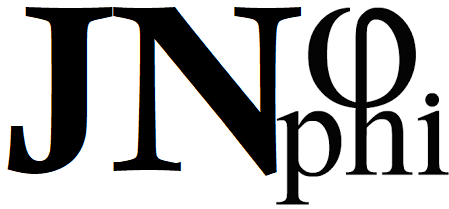 How to Prepare and Submit an Article for Publication-20-GillSansMTHow to Prepare and Submit an Article for Publication-20-GillSansMTHow to Prepare and Submit an Article for Publication-20-GillSansMTFirst A. Author*, Second B. Author†, Third C. Author‡, Fourth F. Author§, Fifth A. Authorll-12pt-Bold-Cambria/GeorgiaFirst A. Author*, Second B. Author†, Third C. Author‡, Fourth F. Author§, Fifth A. Authorll-12pt-Bold-Cambria/GeorgiaFirst A. Author*, Second B. Author†, Third C. Author‡, Fourth F. Author§, Fifth A. Authorll-12pt-Bold-Cambria/GeorgiaAbstractAbstractAbstractLorem ipsum dolor sit amet, consectetur adipisicing elit, sed do eiusmod tempor incididunt ut labore et dolore magna aliqua. Ut enim ad minim veniam, quis nostrud exercitation ullamco laboris nisi ut aliquip ex ea commodo consequat. Duis aute irure dolor in reprehenderit in voluptate velit esse cillum dolore eu fugiat nulla pariatur. Excepteur sint occaecat cupidatat non proident, sunt in culpa qui officia deserunt mollit anim id est laborum.… Lorem ipsum dolor sit amet, consectetur adipisicing elit, sed do eiusmod tempor incididunt ut labore et dolore magna aliqua. Ut enim ad minim veniam, quis nostrud exercitation ullamco laboris nisi ut aliquip ex ea commodo consequat. Duis aute irure dolor in reprehenderit in voluptate velit esse cillum dolore eu fugiat nulla pariatur. Excepteur sint occaecat cupidatat non proident, sunt in culpa qui officia deserunt mollit anim id est laborum.… Lorem ipsum dolor sit amet, consectetur adipisicing elit, sed do eiusmod tempor incididunt ut labore et dolore magna aliqua. Ut enim ad minim veniam, quis nostrud exercitation ullamco laboris nisi ut aliquip ex ea commodo consequat. Lorem ipsum dolor sit amet, consectetur adipisicing elit, sed do eiusmod tempor incididunt ut labore et dolore magna aliqua. Ut enim ad minim veniam, quis nostrud exercitation ullamco laboris nisi ut aliquip ex ea commodo consequat. Duis aute irure dolor in reprehenderit in voluptate velit esse cillum dolore eu fugiat nulla pariatur. Excepteur sint occaecat cupidatat non proident, sunt in culpa qui officia deserunt mollit anim id est laborum.… Lorem ipsum dolor sit amet, consectetur adipisicing elit, sed do eiusmod tempor incididunt ut labore et dolore magna aliqua. Ut enim ad minim veniam, quis nostrud exercitation ullamco laboris nisi ut aliquip ex ea commodo consequat. Duis aute irure dolor in reprehenderit in voluptate velit esse cillum dolore eu fugiat nulla pariatur. Excepteur sint occaecat cupidatat non proident, sunt in culpa qui officia deserunt mollit anim id est laborum.… Lorem ipsum dolor sit amet, consectetur adipisicing elit, sed do eiusmod tempor incididunt ut labore et dolore magna aliqua. Ut enim ad minim veniam, quis nostrud exercitation ullamco laboris nisi ut aliquip ex ea commodo consequat. Lorem ipsum dolor sit amet, consectetur adipisicing elit, sed do eiusmod tempor incididunt ut labore et dolore magna aliqua. Ut enim ad minim veniam, quis nostrud exercitation ullamco laboris nisi ut aliquip ex ea commodo consequat. Duis aute irure dolor in reprehenderit in voluptate velit esse cillum dolore eu fugiat nulla pariatur. Excepteur sint occaecat cupidatat non proident, sunt in culpa qui officia deserunt mollit anim id est laborum.… Lorem ipsum dolor sit amet, consectetur adipisicing elit, sed do eiusmod tempor incididunt ut labore et dolore magna aliqua. Ut enim ad minim veniam, quis nostrud exercitation ullamco laboris nisi ut aliquip ex ea commodo consequat. Duis aute irure dolor in reprehenderit in voluptate velit esse cillum dolore eu fugiat nulla pariatur. Excepteur sint occaecat cupidatat non proident, sunt in culpa qui officia deserunt mollit anim id est laborum.… Lorem ipsum dolor sit amet, consectetur adipisicing elit, sed do eiusmod tempor incididunt ut labore et dolore magna aliqua. Ut enim ad minim veniam, quis nostrud exercitation ullamco laboris nisi ut aliquip ex ea commodo consequat. Key Words: at least five keywords, separated by comma, mind, brain, philosophyKey Words: at least five keywords, separated by comma, mind, brain, philosophyKey Words: at least five keywords, separated by comma, mind, brain, philosophyDOI:Table 1.  Explanations about table. This is full page length table.Table 1.  Explanations about table. This is full page length table.Table 1.  Explanations about table. This is full page length table.Table 1.  Explanations about table. This is full page length table.Table 1.  Explanations about table. This is full page length table.Table 1.  Explanations about table. This is full page length table.Table 1.  Explanations about table. This is full page length table.Table 1.  Explanations about table. This is full page length table.Individuals withIndividuals withIndividuals withIndividuals withAgeRangeDurationAnotherIndividuals withxzxxxxzxxx4216-64sdsddadaIndividuals withxzxxxxzxxx4222-55dadadadadaIndividuals withxzxxxxzxxx5534-86sdsddadaIndividuals withxzxxxxzxxx7665-89dadadadadaIndividuals withxzxxxxzxxx3325-49sdsddadaIndividuals withxzxxxxzxxx6634-79dadadadadaExplanations of specific symbols within the table. Explanations of specific symbols within the table.Explanations of specific symbols within the table. Explanations of specific symbols within the table.Explanations of specific symbols within the table. Explanations of specific symbols within the table.Explanations of specific symbols within the table. Explanations of specific symbols within the table.Explanations of specific symbols within the table. Explanations of specific symbols within the table.Explanations of specific symbols within the table. Explanations of specific symbols within the table.Explanations of specific symbols within the table. Explanations of specific symbols within the table.Explanations of specific symbols within the table. Explanations of specific symbols within the table.